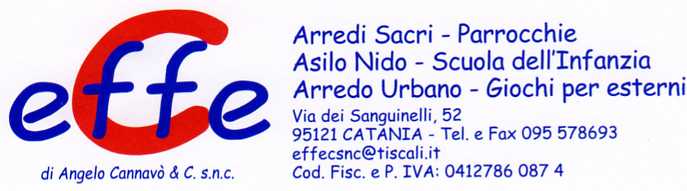 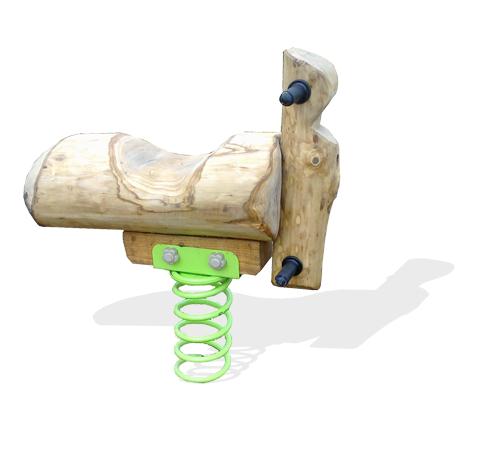 Descrizione:Gioco a molla in interamente realizzato in legnomassiccio di castagno scortecciato, montato su mollain acciaio speciale temperato ad alta resistenza.L'ancoraggio a terra avviene tramite un telaio diacciaio zincato a caldoQUESTA STRUTTURA NON RICHIEDE L'UTILIZZO DIPAVIMENTAZIONE ANTITRAUMA, SE INSTALLATA SUPRATO
Categoria: Giochi a molla
Codice: EP01030